Northern Golden Retriever AssociationList of Approved JudgesValid from January 2021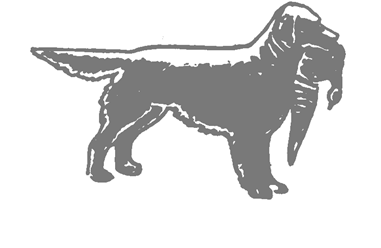 A1 List for Championship	A1 List of Retired JudgesNORTHERN GOLDEN RETRIEVER ASSOCIATIONAPPROVED JUDGES LIST (CRITERIA)Correct as of January 2021A1 ListFor people who have previously been approved by the Kennel Club to award CCs in the breed, have completed their first appointment and have the support of the Northern Golden Retriever Association.For the following lists inclusion is at the discretion of the Judges Sub-Committee, by a 2/3rds majority vote in favour.Applicants should preferably have been seen by at least 3 members of the Judges Sub-Committee.A2 ListFor people who fulfil all the requirements for the A3 List, who have been assessed in accordance with K C requirements and accepted by the Kennel Club for inclusion on an A2 List, and who have the support of the NGRA.A3 ListAll persons the Association would support to award Kennel Club Challenge Certificates but who, as yet, have not been approved by the Kennel Club.Breed SpecialistsMinimum of seven years’ judging experience in the breed and have the support of the Northern Golden Retriever Association.To have judged a minimum of 100 classes and 250 dogs in the breed at Open Shows with an adequate geographical spread.To have attended a seminar given by a Kennel Club Accredited Trainer and passed the relevant examination on K C Regulations and Judging Procedures.To have attended a seminar given by a Kennel Club Accredited Trainer on Conformation and Movement.To have attended a Points of the Dog Assessment conducted by a Kennel Club Accredited Trainer and passed the assessment.To have attended at least one Breed Specific Seminar run in accordance with the relevant K C Code of Best Practice and passed the exam/assessment.To have bred and/or owned a minimum of three dogs when they obtained their first entry in the K C Stud Book (save in exceptional circumstances).To have stewarded over a minimum of 12 days at Open and/or Championship Shows only.To have attended any Field Trial or Open Gundog Working Test for a Gundog Breed in the Retriever sub-group.Non-Breed SpecialistsMinimum of seven years’ judging experience in any one breed plus five years in this breed and have the support of the NGRA.To have judged a minimum of 100 classes and 250 dogs in this breed at Open Shows with an adequate geographical spread.To have shown a genuine interest in this breed.To have awarded CCs in at least one other breed.B ListBreed SpecialistsTo have seven years’ experience owning and exhibiting in the breed, a minimum of 5 years’ judging and have the support of the NGRA.To have judged 30 classes and 125 dogs in the breed at Open Shows.To have attended a seminar given by a Kennel Club Accredited Trainer and passed the relevant examination on K C Regulations and Judging Procedures.To have attended a seminar given by a Kennel Club Accredited Trainer on Conformation and Movement.To have attended a Points of the Dog Assessment conducted by a Kennel Club Accredited Trainer and passed the assessment.To have attended at least one Breed Specific Seminar run in accordance with the relevant K C Code of Best Practice and passed the exam/assessment.Non-Breed SpecialistsTo have seven years’ experience owning and exhibiting any one breed plus a minimum of 5 years’ judging this breed and the support of the NGRA.All other criteria as for Breed Specialists.C List  Breed SpecialistsFor aspiring judges who have shown an interest in the breed and have the support of the NGRA.To have been active in the breed for 5 years.To have attended a seminar given by a Kennel Club Accredited Trainer and passed the relevant examination on K C Regulations and Judging Procedures.To have attended a seminar given by a Kennel Club Accredited Trainer on Conformation and Movement.Allan-Rossiter Mrs F E Almey Dr H*Carter Mrs C Catterall Mr BFryckstrand Mr H (SW) Gaffney Mrs MAlmey Mrs SClarke-Gear Mrs VGargan Mrs GAnderson Mrs LClarkson Mrs FGell Mrs BAndrews Mrs WCollins Mrs CGilbert Mrs CArchibald Miss EConnor Mr JGolder Mrs SArmstrong Mr M*Coode Mrs C*Goodwin Mrs SArmstrong Mrs PCooper Ms AGorman Mrs K*Arnold Mrs PCoopland Mr AGowland Ms PAshton Mrs CCuthill Miss IGreenwood Mr M*Atha Mrs GDonahue Mr CGreenwood Mrs KAthey Mrs BDoval Mr J (SP)Gregory Mrs JAtkinson Mr C*Drury Mr PGriggs Mrs JAulton Miss A Barbour Dr R*Dunbar Ms L Easton Mrs PGrimmett Mrs J Gripton Mrs HBarnes Mrs PEdridge Mrs MGunner Mrs WBarnes Mrs SEdwards Mr RHagger Mrs ABarrow Mrs JEdwards Mrs JHammond Mrs MBawden Miss CEdwards Mrs PHaran Mr G*Bearman Mrs JEllis Ms KHare Mr RBell Mr D*Engh Mr E*Hare Mrs GBenson Mrs CEnnis van Maren Mrs CHarvey-Major Ms L*Bevis Mrs PEricsson Mr D*(SW)Hay Mrs JBexon Mr C*Espeland Mr BHays Miss JBirkin-Green Mrs SEwart Ms THenderson Mrs MBlay Mrs P*Ewings Mrs DHennessy Mrs LBourn Mrs MFacq Mr B (FR)Hewitson Mrs GBradwell Mrs JFalconer Mrs AHicks Mr JBrodie Mrs GFall Mr AHill Miss PBrown Mrs AFisher Ms EHird Mr JBrown Mrs SForeman Mrs THird Mrs BBuckingham Mrs JFoss Mrs V*Hodgson Ms ABurns Mrs VFrankland-Mace Mrs JHollings Mrs E P*Butterworth Mrs PFrench Mrs CHolloway Mrs ICarter Mr BFry Mrs CHolm-Hansen Mrs MHoran Mrs D A*Marshall Mrs S*Prosser Mrs F*Horswell Mr J*Massey Mr ERains Mrs RHowes Mrs A*May Mrs JRichardson Mr JHush Mrs SMaynard Mr RRichardson Mrs AHutchison Mr D*Maynard Mrs LRoberts Dr LIles-Hebbert Mrs JMcCreath Mr JRoberts Mrs SIversen Mr P* (NO)McDonald-Wood Mrs CRogerson Mrs JJames Dr R*McFarlane Mrs WRose Mrs DJespersen Mrs M (NL)McGugan Mrs DRoss Mrs SJohnson Mrs JMcKiernan Mr ARourke-Knight Mrs DJohnsson Mr FMell Mrs HRowark Mrs PJolly Mrs SMerrick Miss JRussell-Bond Mrs SJones Mrs VMerrick Mrs JRyder Mr AKane Mr F*Miller Mrs J*Ryder Mrs JKeene Mrs EMoran Mr LScott Mr AKipps Mr GMorris Mr R*Seamons Mr PKipps Mrs LMorriss-Garget Mrs FSeamons Mrs JKirby Mrs HMorrissey Mrs JShields Mr D*Knippenborg Mr F (NL)Morss Mrs HShortman Mrs JLade Mr DMosedale Mr R*Sillence Mr R*Lade Mrs MMoss Mrs A*Sillence Mrs MLambshead Mrs HMuncey Mrs JSimms Mrs PLane Mr RNaylor Mrs JSmallcombe Mrs JLane Mrs SNeil Miss MSmith Mr TLane-Ridyard Mrs PNeilson Mrs JSpratt Mr SLees Mrs JNerell Mrs A (SW)Stafford Mr R*Leonard Mrs PNewton Mrs JStephenson Mrs ALewis Mrs RNorris Mrs SStokes Mrs BLiggins Mrs BOrzel Mr W*Storey Mrs JLoach Miss SOrzel Mrs A*Strudwick Mr R*Loverock Mrs MPett Mrs MStrudwick Mrs L*Lundgren Mr BPickup Mrs WTalbot Mr G*Mackay Mr C*Pinfield Mrs ITalbot Mrs H*Mackenzie Mr GPope Mrs ETaylor Mr DMaddison Mrs JPorter Miss STaylor Mr J MMale Mrs HPounds-Longhurst Mrs PTaylor Mrs JMarshall Mrs F*Prosser Mr J*Taylor Mrs PThirlwell Mr J*Walker Ms EWild Mrs JThorn-Andrews Mrs Z*Ward Mrs EWilliams Mrs JThurm Mrs FWard Mrs JWilliams Mrs P*Towers Mrs SWard Mrs J A*Wilson Mrs PTregaskis Mrs VWebster Mr EWood Miss STrotter Mrs PWebster Mrs SWoods Mrs MTuck Mrs PWharfe Ms SWoodward Mr C*Turner Miss RWhyte Mr F*Young Mr KVan Maren Mr H (NL)Wicklow Mrs GZingg Mrs C (FR)Vernon Mrs DWilcock Miss RZubair Mrs SBanks Mrs A Beauchamp Mrs P Brace Mr A* Burke Mrs M Caisley Mrs E Cardell Mrs A Comer Mrs P Cooper Mrs PCrosbie-Black Mrs K Cullen Mr PHayton Mr F Hickinbottom Mr A Hill Mrs GHolmes Mr W Hudspith Mrs S Hutchison Mrs B* Iles Mrs MJohns Mrs P Kempson Mr P Mannings Mr DMills Mrs B Murley Mrs M Nelmes Mrs P Rhodes Mrs J Scholes Mrs S Scott Mr G Somerfield Mrs F* Spratt Mrs UM Tiranti Mr J Watkins Mrs SEverett-Monks Mrs M Ferris Mr I*Hall Mr GMcKenna Mrs M Mills Mr PWeightman Mrs R Young Mrs JA2 ListAllen Mr A*Hallgarth Mrs E*Nelson Mr H*Barney Mr J* Boodle Mrs B Briggs Mr I Foreman Mr GLayland Miss L Magson Mrs S Masters Mr M* McDonald Miss MRobbins Mrs D Shaw Mr J Stephenson Mrs D Willmitt Mr JGolder Mr GMcShane Mrs CA3 ListDawe Mrs JGreen Mrs WKirkman Mrs AEdwards Mr HHaselden Mrs MMcCubbin Mr DEwart Mrs JHowarth Mr D*Peters Mrs SGray Mrs CB ListBaldwin-Davies Mrs AHunt Mr L*Scutcher Mrs ABarron Mr JHutchings Mrs LSwatton Mrs ABeebe Mrs PJenkins Ms CTaylor Mrs BBest Mrs LLittle Mrs KThomson Mrs LBrown Mrs EMartin Mrs RWalker Mr ABufton Mrs L Carder Mrs JMillward Mr J Moss Mr A*Warrington-Hope Mrs D Wheatley Miss JCooke Mrs COldring Mrs CWhitlock Mr MGannaway-Jones Mrs JParry Mrs PWooden Mrs PGrimmett Mr RRea Mrs LWorth Mr N*Hambling Mr PReeves Mrs WWylde Mrs DHaxton Mrs CRiley Mrs SYoungson Mrs DHill Mrs RRobson Mrs M*C ListAnderson Mr PCreaney Mrs DMarrow Mrs LAplin Mrs DDobson Mrs FMason Mrs SArminger Mrs VEnevoldson Mrs JMetcalfe Mrs LArmstrong Mr NFerguson Mrs KNewsham Mr J*Arrondale Mr DGawthorpe Mr K*Prowse Mrs CBell Mrs FGilbert Mr RRhodes Mr PBennett Mrs LGreen Mr GSands Mrs PBrabbon Mr DHargrave Mr RSmith Mrs MBrewer Mrs SHarvey Mrs ASpavin Mrs JCarter Mrs AHayward Mrs SSpencer Mr MClarke Mrs JHepper Mrs M*Stevens Mrs SClough Mrs EHollings Mr S*Thomson Miss HConnor Mrs IIrving Mr SVuckovic Mrs SCooke Mrs CJenkins Mrs LWaters Mrs DCooper Mrs L*Kelly Mrs KWhitbread Mr F*Copley Miss EKing Mrs MWiddowson Mr M